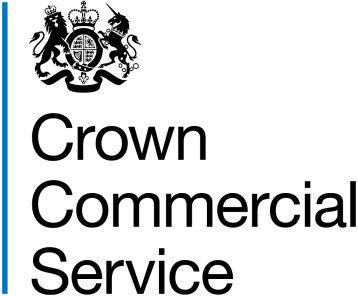 THE SUPPLY OF ELECTRICITYAND ANCILLARY SERVICESRESTRICTED PROCEDUREREFERENCE NUMBER: RM3791Award QuestionnaireATTACHMENT 3REDACTED